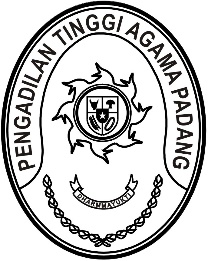 Nomor     	: W3-A/       /KP.01.2/11/2021	November 2021Lampiran	: 1 (satu) berkasPerihal	: Permohonan Penerbitan KarsuYth.Kepala Kantor Wilayah XIIBadan Kepegawaian NegaraP E K A N B A R UAssalamu’alaikum, Wr. Wb.Bersama ini kami sampaikan Permohonan Permintaan KARSU pegawai dari wilayah Pengadilan Tinggi Agama Padang sebagai berikut:Sebagai bahan pertimbangan bagi saudara terlampir kami kirimkan bahan kelengkapannya sebagai berikut:Laporan Perkawinan Pertama;Daftar Keluarga PNS;Foto copy Surat Nikah;Pas foto 3 x 4 = 3 lembar. Demikianlah atas kerjasamanya kami ucapkan terima kasih.WassalamKetua,Zein AhsanTembusan:Ketua Pengadilan Agama Padang Panjang .NON A M A / N I PGOL/RUANGUNIT KERJAKETMurti Dewi, S.H.I.NIP. 198509152011012013Penata/ (III/c)PA Padang PanjangKARSU